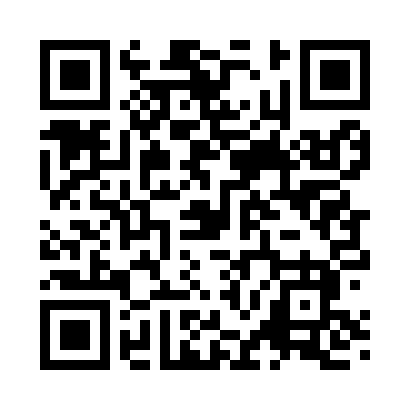 Prayer times for Caskey, South Carolina, USAMon 1 Jul 2024 - Wed 31 Jul 2024High Latitude Method: Angle Based RulePrayer Calculation Method: Islamic Society of North AmericaAsar Calculation Method: ShafiPrayer times provided by https://www.salahtimes.comDateDayFajrSunriseDhuhrAsrMaghribIsha1Mon4:496:141:275:148:4110:062Tue4:496:151:285:148:4110:053Wed4:506:151:285:158:4010:054Thu4:516:151:285:158:4010:055Fri4:516:161:285:158:4010:056Sat4:526:161:285:158:4010:047Sun4:536:171:285:158:4010:048Mon4:536:181:295:158:3910:039Tue4:546:181:295:158:3910:0310Wed4:556:191:295:168:3910:0211Thu4:566:191:295:168:3810:0212Fri4:566:201:295:168:3810:0113Sat4:576:211:295:168:3810:0114Sun4:586:211:295:168:3710:0015Mon4:596:221:295:168:379:5916Tue5:006:221:305:168:369:5917Wed5:016:231:305:168:369:5818Thu5:026:241:305:168:359:5719Fri5:036:241:305:168:359:5620Sat5:036:251:305:168:349:5621Sun5:046:261:305:168:349:5522Mon5:056:271:305:168:339:5423Tue5:066:271:305:168:329:5324Wed5:076:281:305:168:329:5225Thu5:086:291:305:168:319:5126Fri5:096:291:305:168:309:5027Sat5:106:301:305:168:299:4928Sun5:116:311:305:158:299:4829Mon5:126:321:305:158:289:4730Tue5:136:321:305:158:279:4631Wed5:146:331:305:158:269:45